السـيـرة الذاتيـة للأستاذ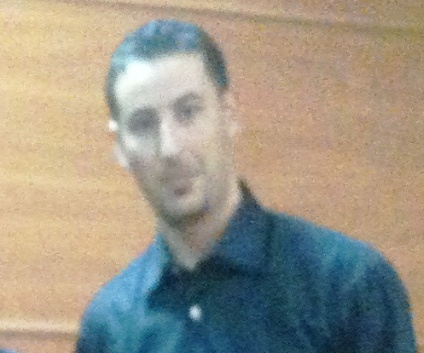 الاسم واللقب: محمد غزالي.                                                  mghazali40@yahoo.frتاريخ الميلاد: 04/01/1982م.مكان الميلاد: سطيف.الجنسية: جزائرية.الحالة الاجتماعية: متزوج المهنة: أستاذ مساعد بقسم العلوم الإنسانية والاجتماعية - جامعة سطيف 2 -التخصص العام: علم اجتماع الاتصال. عنوان البريد الإلكتروني:mghazali40@yahoo.frmghazali40@hotmail.frالهاتف الخاص: 0790615375 (213+).هاتف المنزل: 036 83 86 14  (213+).العنوان البريدي: حي بوصبع محمد (200 مسكن)، عمارة س 4 رقم الباب 139، سطيف، الجزائر.الشهادات العلمية:- جوان 2007، ليسانس علم الاجتماع الحضري بدرجة (جيد) من كلية الآداب والعلوم الاجتماعية، جامعة فرحات عباس، سطيف.- أكتوبر 2011شهادة "دراسات معمقة" (DEUA)، تخصص( فرنسية تقنية)، جامعة التكوين المتواصل،  سطيف.- نوفمبر 2011 "ماجستير" بتقدير (حسن) كلية العلوم الإنسانية والاجتماعية، جامعة محمد خيضر، بسكرة، الجزائر.- مسجل بالسنة الثالثة دكتوراه علوم "علم الاجتماع"، جامعة سطيف 2.الخبرة العملية:- 2011 / 2015 أستاذ مساعد صنف " ب " بكلية العلوم الإنسانية والاجتماعية، جامعة سطيف 2.- 2011 / 2015 أستاذ مساعد صنف " ب " بكلية العلوم الاقتصادية وعلوم التسيير جامعة سطيف 1.المواد التي تم تدريسها:(1) فلسفة عامة.(2) مدخل الى علم الاجتماع.(3) ديمغرافيا( علم السكان).(4) منهجية البحث ( مدارس ومناهج ).(5) مدخل الى علم الانثروبولوجيا (علم الإناسة).(6) مدخل الى علم اجتماع الاتصال.(7) تاريخ العلم.(8) الكتابة في العلاقات العامة. (09) سيميولوجيا الاتصال.(10) وسائل الاتصال والتكنولوجيا الحديثة.(11) الاشراف على العديد من رسائل ليسانس.الملتقيات:- ملتقى دولي حول "التجار والتجارة عبر التاريخ"، مدينة المنستير-تونس- أيام 11-13 ديسمبر 2014.- ملتقى دولي حول: "برج بابل أو التشكل المستمر للشبكات العالمية ؟ ظواهر الهجرة بين الأسطورة والواقع". بمدينة المنستير – تونس- أيام 5 6 7 ديسمبر 2013.- ملتقى دولي بنابلس فلسطين حول: "وسائل التواصل الحديثة وأثرها على المجتمع"، بكلية الشريعة، جامعة النجاح، فلسطين، (مشاركة دون حضور)، 2014.- ملتقى دولي حول: "المالية الاسلامية والتنمية الاقتصادية والاجتماعية، أي آفاق؟"، كلية العلوم القانونية والاقتصادية والاجتماعية السويسي – جامعة محمد الخامس-  الرباط، المملكة المغربية، 2014. - ملتقى دولي حول: "الإدارة الالكترونية"، كلية العلوم الاقتصادية وعلوم التسيير، جامعة باجي مختار – عنابة، 2014.- ملتقى وطني حول: "سياسات الاتصال في الجزائر"، قسم علوم الاعلام والاتصال، جامعة سطيف 2، 2014.- ملتقى وطني حول: "الخدمة العمومية في الجزائر"، جامعة التكوين المتواصل، مستغانم، الجزائر، 2015.- ندوة وطنية حول: "منهجية البحوث الاجتماعية" لطلبة الماستر بقسم العلوم الاجتماعية، جامعة سطيف 2014.- ندوة وطنية حول: "صناعة الإشهار في الجزائر" بقسم الإعلام والاتصال، جامعة سطيف 2، 2014.- ندوة وطنية حول: "المشاركة السياسية للمرأة في الجزائر"، قسم علم الاجتماع، جامعة سطيف 2، 2014.- ندوة وطنية حول "سوسيولوجية الحياة اليومية"، قسم علم الاجتماع، جامعة سطيف 2، 2014.- ندوة وطنية حول "المسألة الثقافية في وسائل الاعلام الجزائرية"، يوم 16 فيفري 2015.- ندوة وطنية حول:" الاعلام الجزائري وأخلاقيات المهنة"، يوم 03 ماي 2015.الكتب:- كتاب موسوم بـ " الهجرة السرية"، دار الحامد للنشر والتوزيع، عمان، الأردن، 2014.- كتاب "دراسات في الاعلام الجديد"، مكتبة المجتمع العربي للنشر والتوزيع، عمان، الأردن، 2015. - كتاب قيد النشر "سيميولوجيا الصورة الإعلانية".- كتاب قيد النشر "البحوث الاجتماعية في الوطن العربي-مقاربة بين الموضوع والمنهج".مشاريع بحث:- عضو فرقة بحث ضمن مشروع cnepru تحت عنوان "مساهمة المؤسسات التربوية في تكريس التربية الإعلامية في الجزائر".  2015-2019.- عضو بمركز فاعلون للبحث في الانثروبولوجيا والعلوم الاجتماعية والإنسانية.المنشورات:- مقال "انعكاسات الاعتماد على الميديا الجديدة في تحصيل المعرفة العلمية لدى الشباب" بمجلة الدراسات الاعلامية، دار كنوز الحكمة، الجزائر العاصمة، 2014.